Domácí úkoly 31. 3. 2021 – 5. třídaZdravím Vás, milí páťáci,máme tady poslední pracovní den tohoto týdne. Pokračuje Pašijový týden, proto si řekneme o zvycích a tradicích zbývajících dní.Zelený čtvrtek - jezte zeleninu a nehádejte sePravděpodobně víte, že o Zeleném čtvrtku byste měli jíst špenát, zelí, brokolici nebo třeba salát z kopřiv, abyste byli po celý rok zdraví, jak tvrdí jeden z velikonočních zvyků. V ten den si křesťané připomínají poslední večeři Páně, na které Ježíš ustanovil svaté přijímání. Večer odlétají zvony do Říma, v kostelích zavládne až do Bílé soboty ticho a zvonění nahradí děti s řehtačkami. Jejich zvuk prý vyhání nečisté síly z domů a stavení.Na Velký pátek si křesťané připomínají ukřižování Ježíše Krista.Velký pátek je podle pověr spojen s kouzly. Měly by se například otevírat poklady ve skalách a také památná hora Blaník. V minulosti se věřilo, že se voda z horských pramenů mění na víno.Vzpomenete si na kouzelné zaklínadlo, kterým se otevírají všechny skály?Bílá sobota - příprava na Hod boží velikonoční musela být důkladná. V žádné domácnosti nesměl chybět prostřený stůl, velikonoční beránek a jidáše. O Bílé sobotě můžete začít s pletením pomlázky nebo zdobením vajíček.Na Boží hod (neděle) upečte beránka.V noci ze soboty na neděli vstal Ježíš z mrtvých, přichází Velká noc a po ní Boží hod velikonoční. Křesťané se v ten den radují z příchodu Pána.Na Boží hod se pekly a světily velikonoční pokrmy (mazance, vajíčka, chléb, beránci).Velikonoční pondělí vrcholí pomlázkou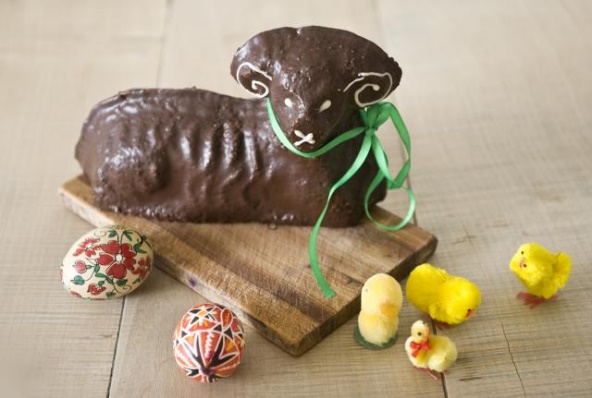 Velikonoce končí starým zvykem, pomlázkou. Žena nebo dívka má být o Velikonočním pondělí pošlehána čerstvými pruty, aby byla svěží a zdravá. Tak to bylo vše ze zbývajících dní Pašijového týdne, určitě některé zvyky a tradice dodržujete. Popovídáme si o tom příští týden.Dnes máte úkoly z českého jazyka a matematiky s velikonoční tématikou. ČESKÝ JAZYK:zadání na classroom: DÚ – Velikonoční tradice – interaktivní cvičení. Zaslat na email.PS: 89/přečti si o Velikonocích a doplň i/y do úryvku z básně K. J. Erbena – Poklad. Z jaké sbírky je tato báseň?      90/j – namaluj vzor na předkreslená vajíčka      90/4 – vyškrtej daná slova v osmisměrce, nezapomeň určit slovní druhy do kolečka. Co ti vyjde v tajence?MATEMATIKA: vypočítej příklady, jen některé se hodí do tajenky.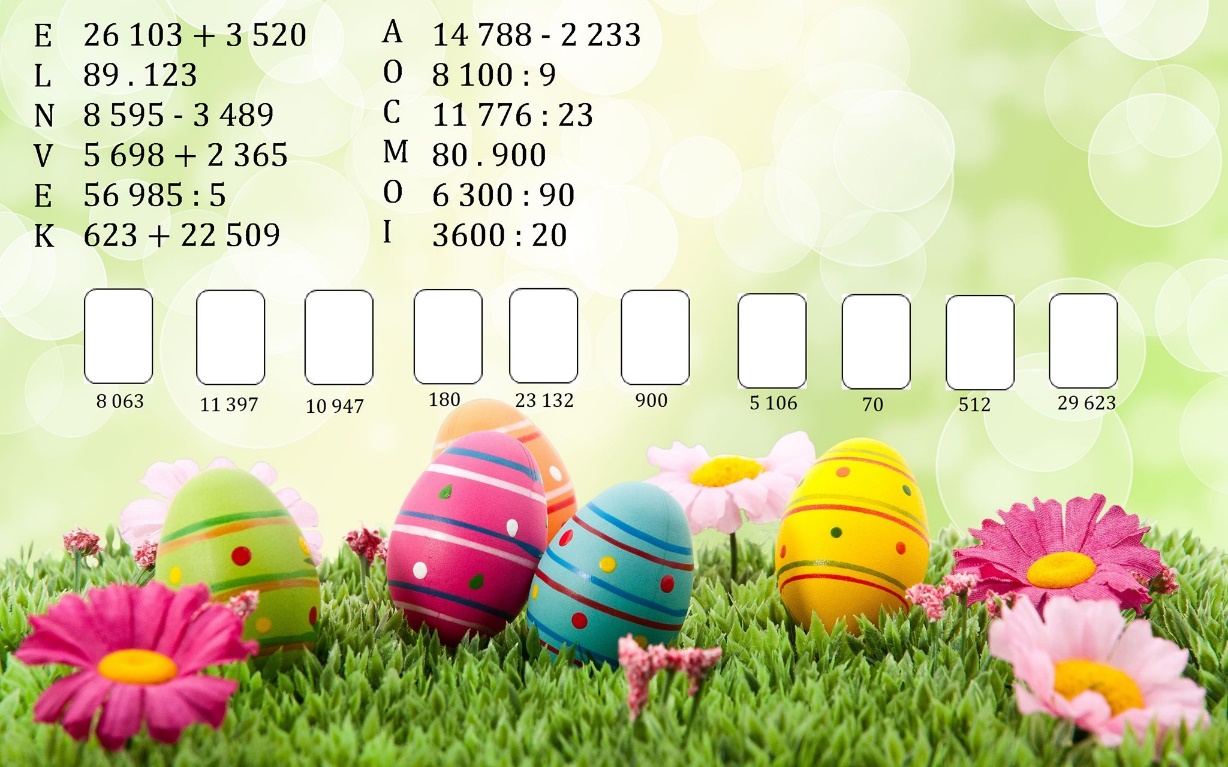 ANGLIČTINA:V PS na str. 36 splň cv. 1 – podle obrázků doplň název činností.Taky si vyzkoušíte porozumění textu, kdo dával pozor v hodině, bude to pro něj brnkačka. Odpovídej celou větou na mé otázky podle Uč. str. 44/MOLLY, KIRK do sešitu AJ, otázky opisovat nemusíš: NEZAPOMEŇ, ŽE VĚTY BUDOU V 3. OS. J. Č. (přidáváme -s, es ke slovesu)MOLLY:What instrument does Molly play?Who does Molly play tennis with?What does Molly like?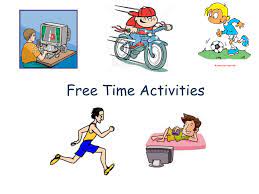 Whan has Molly got dance lessons?What does Molly not like?KIRK:What sport does Kirk play?Where does Kirk go with his friends?When has Kirk got training?Does he like music?What does Kirk collect?Přeji Vám krásné a pohodové prožití velikonočních svátků. Z. S.